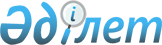 О внесении изменений и дополнения в постановление Правительства Республики Казахстан от 9 октября 2012 года № 1280 "Об утверждении Правил формирования и использования региональных стабилизационных фондов продовольственных товаров, признании утратившими силу некоторых решений Правительства Республики Казахстан и о внесении дополнения в постановление Правительства Республики Казахстан от 26 февраля 2009 года № 220 "Об утверждении Правил исполнения бюджета и его кассового обслуживания"
					
			Утративший силу
			
			
		
					Постановление Правительства Республики Казахстан от 29 апреля 2014 года № 412. Утратило силу постановлением Правительства Республики Казахстан от 20 февраля 2020 года № 72
      Сноска. Утратило силу постановлением Правительства РК от 20.02.2020 № 72.
      Правительство Республики Казахстан ПОСТАНОВЛЯЕТ:
      1. Внести в постановление Правительства Республики Казахстан от 9 октября 2012 года № 1280 "Об утверждении Правил формирования и использования региональных стабилизационных фондов продовольственных товаров, признании утратившими силу некоторых решений Правительства Республики Казахстан и о внесении дополнения в постановление Правительства Республики Казахстан от 26 февраля 2009 года № 220 "Об утверждении Правил исполнения бюджета и его кассового обслуживания" (САПП Республики Казахстан, 2012 г., № 74, ст. 1075) следующие изменения и дополнение:
      в Правилах формирования и использования региональных стабилизационных фондов продовольственных товаров, утвержденных указанным постановлением:
      пункты 10 и 11 исключить;
      пункт 16 изложить в следующей редакции:
      "16. Комиссия на основе регионального баланса спроса и предложения, сведений рабочего органа о посевных площадях (плановых), прогнозном урожае, сложившихся ценах за прошедший календарный год, предложения специализированной организации, а также иных сведений определяет перечень, объемы продовольственных товаров, фиксированную цену по ним и вносит акиму области (города республиканского значения, столицы) рекомендации о проведении закупочных интервенций.";
      пункт 20 изложить в следующей редакции:
      "20. Решение акимом области (города республиканского значения, столицы) о проведении закупочной интервенции принимается не позднее двух рабочих дней с момента внесения Комиссией рекомендации о проведении закупочной интервенции.";
      пункт 23 изложить в следующей редакции:
      "23. По решению Комиссии в целях гарантированного закупа запланированного объема продовольственных товаров, а также поддержки отечественных товаропроизводителей путем заблаговременного финансирования издержек, связанных с производством продовольственных товаров, допускается заключение специализированной организацией фьючерсных и форвардных договоров закупа продовольственных товаров. При этом ответственность за исполнение указанных договоров возлагается на специализированную организацию, заключившую соответствующие договора.";
      пункт 28 изложить в следующей редакции:
      "28. Рабочий орган совместно со специализированной организацией на постоянной основе проводит анализ внутреннего рынка региона и рынков продукции агропромышленного комплекса (объемы производства и обеспеченность продовольственными товарами, их товародвижения, наличия запасов, цен) и вносит на рассмотрение Комиссии.";
      пункты 30, 31, 32, 33, 34 и 35 изложить в следующей редакции:
      "30. Рекомендация Комиссии о проведении товарных интервенций составляется в виде протокола и подписывается членами Комиссии в день проведения заседания.
      31. В протоколе Комиссии о проведении товарных интервенций указываются перечень продовольственных товаров, подлежащих реализации, их объемы и фиксированные цены по ним для розничной и оптовой реализации.
      32. Фиксированная цена на продовольственный товар для проведения товарной интервенции устанавливается на уровне ниже рыночной с учетом предложений специализированной организации.
      33. Решение о проведении товарных интервенций принимается акимом области (города республиканского значения, столицы) не позднее двух рабочих дней с момента выявления повышения уровня цен, при котором необходимо регулирующее воздействие на агропродовольственный рынок.
      34. Рабочий орган письменно извещает специализированную организацию о необходимости проведения товарных интервенций в день принятия решения акимом области (города республиканского значения, столицы).
      35. Специализированная организация приступает к проведению товарных интервенций со дня получения письменного извещения о принятом решении акима области (города республиканского значения, столицы).";
      пункт 36 исключить;
      пункт 41 изложить в следующей редакции:
      "41. В протоколе Комиссии об освежении стабилизационного фонда указываются перечень продовольственных товаров, подлежащих освежению, их объемы и фиксированные цены по ним для розничной и оптовой реализации с учетом предложений специализированной организации.";
      пункт 43 изложить в следующей редакции:
      "43. Решение об освежении стабилизационного фонда принимается акимом области (города республиканского значения, столицы) в течение двух рабочих дней с момента внесения Комиссией рекомендации об освежении стабилизационного фонда.";
      пункт 44 исключить;
      пункт 48 изложить в следующей редакции:
      "48. Реализация продовольственных товаров стабилизационного фонда для товарных интервенций, освежения продовольственных товаров осуществляется специализированной организацией через собственные точки сбыта и (или) торговые сети и (или) оптовые рынки, с которыми предварительно были заключены договоры о реализации с оговоренной торговой надбавкой, а также перерабатывающим предприятиям для производства социально значимых продовольственных товаров.
      При этом цена готового продовольственного товара, произведенного перерабатывающим предприятием, не должна превышать его предельно допустимой розничной цены и должна быть оговорена в договоре о реализации, заключенном специализированной организацией с перерабатывающим предприятием.";
      в приложении к указанным Правилам:
      заголовок изложить в следующей редакции:
      "Типовой договор о закупе услуг по формированию и использованию регионального стабилизационного фонда продовольственных товаров в рамках бюджетной программы "Формирование региональных стабилизационных фондов продовольственных товаров" по специфике 159 "Оплата прочих услуг и работ";
      в пункте 2 раздела 4. "Обязательства сторон":
      дополнить подпунктом 1-1) следующего содержания:
      "1-1) на постоянной основе проводить анализ внутреннего рынка региона и рынков продукции агропромышленного комплекса (объемы производства и обеспеченность продовольственными товарами, их товародвижение, наличие запасов, цен), по результатам которого представлять предложения заказчику;";
      подпункт 5) изложить в следующей редакции:
      "5) реализовывать продовольственные товары стабилизационного фонда через собственные точки сбыта и (или) торговые сети и (или) оптовые рынки с которыми предварительно был заключен договор о реализации с оговоренной торговой надбавкой, а также перерабатывающим предприятиям для производства социально значимых продовольственных товаров.
      При этом цена готового продовольственного товара, произведенного перерабатывающим предприятием, не должна превышать его предельно допустимой розничной цены и должна быть оговорена в договоре о реализации, заключенном специализированной организацией с перерабатывающим предприятием;";
      в приложениях 1, 2 и 3 к указанному типовому договору: 
      в правом верхнем углу слова и цифры "149 (прочие услуги и работы)" заменить словами и цифрами "159 "Оплата прочих услуг и работ".
      2. Настоящее постановление вводится в действие со дня его первого официального опубликования.
					© 2012. РГП на ПХВ «Институт законодательства и правовой информации Республики Казахстан» Министерства юстиции Республики Казахстан
				
Премьер-Министр
Республики Казахстан
К. Масимов